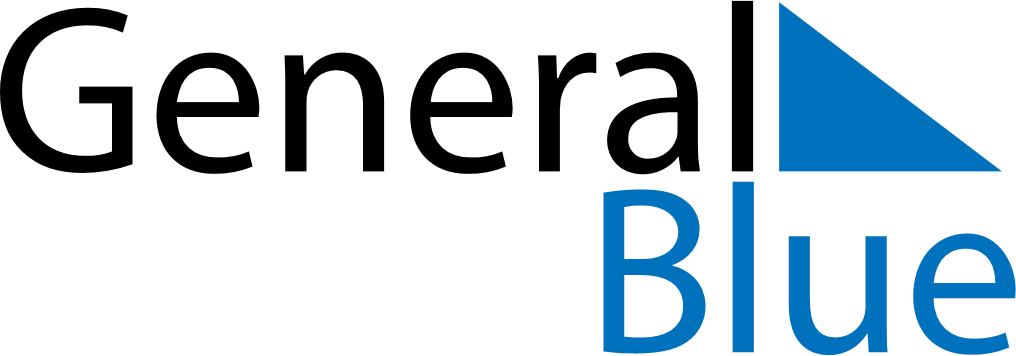 June 2026June 2026June 2026SloveniaSloveniaSundayMondayTuesdayWednesdayThursdayFridaySaturday12345678910111213Primož Trubar Day1415161718192021222324252627Statehood Day282930